
ЯНВКак надо наказывать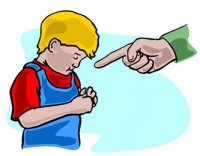 